Vážená paní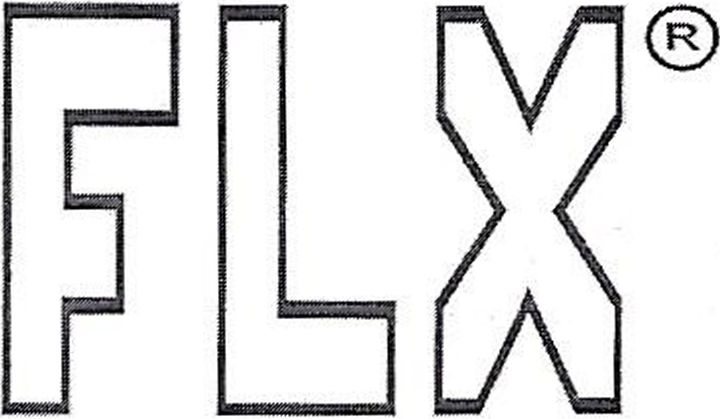 Mgr. Bc. Gisela Kostelecká Základní škola Pardubice, Staňkova 128 Staňkova 128 530 02 PardubicePardubice, 29. březen 2018CENOVÁ NABÍDKA č. 18045V01Zasedací místnost - varianta 01 - stoly na centrální podnožinábytkový systém Kompakt, lamino antracit / šedá, tl. 25/18 mm, ABS hrany, kovové části v provedení stříbrný komaxit RAL 9006, úchytky matný chromKabinet zeměpisunábytkový systém Hobis Strong / Gate, provedení celobuk, úchytky USN, kovové části stříbrnéFLX spol. s r.o., zapsáno u Krajského OS v Hradci Králové, OR odd. C. vložka 12734Sborovnanábytkový systém Hobis UNI, provedení celobuk, úchytky USN, kovové části stříbrnéPoznámka: není-li zámek uveden přímo u daného prvku v tabulce nabídky, pak tento prvek není uzamykatelný Termín dodání: 4 týdny od data objednání Záruční doba: 5 let, sedací nábytek 3 roky Platba: fakturou, splatnost 10 dnůVypracovalFLX spol. s r.o.FLX spol. s r.o., zapsáno u Krajského OS v Hradci Králové, OR odd. C, vložka 12734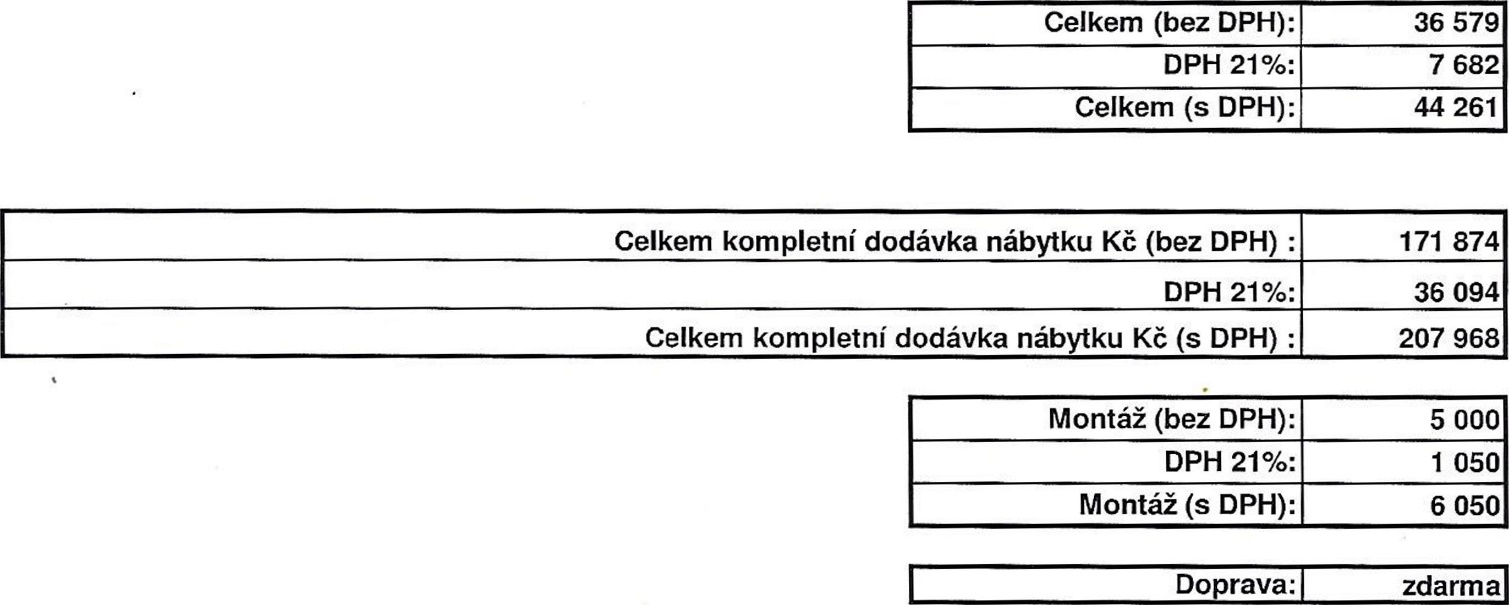 PoložkaPopisCena / ksMnožstvíCelkem1Jednací stůl, 1300 x 1000 x 750 mm, stolová deska lamino šedé tl. 25 mm, 1x centrální podnož v provedení RAL 9006, spojovací kování (stoly musí být navzájem sešroubovány)5 298 Kč210 596 Kč2Jednací stůl, 1950 x 1000 x 750 mm, stolová deska lamino antracit tl. 25 mm, 2x centrální podnož v.provedení RAL 90069 755 Kč19 755 Kč3Elektricky otočný panel, 4x el.zás 230 V, vypínač4 450 Kč313 350 Kč4Skříň střední policová uzavřená S 3 80 01 AT, 700 x 320 x 1152 mm, rektifikační nožičky4 498 Kč28 995 Kč5Krycí deska D 140, 1400 x 350 x 25 mm784 Kč1784 Kč6Konferenční židle Metis, kovová kosta v provedení stříbrný komaxit, kolečka, pevné područky, sedák čalouněný, opěrák síť1 857 Kč1527 855 KčCelkem (bez DPH):71 335DPH 21%:14 980Celkem (s DPH):86 316PoložkaPopisCena / ksMnožstvíCelkem7Pracovní stůl GE 1200, 1200 x 600 x 755 mm1 895 Kč47 580 Kč8Přístavný pětizásuvkový kontejner K 25 C N, 400 x 600 x 755 mm, centrální zámek5 070 Kč420 280 Kč9Skříň vysoká uzavřená šatní S 5 80 01, 800 x 400 x 1920 mm, šatní výsuv, police4 934 Kč14 934 Kč10Skříň vysoká policová uzavřená S 5 80 00, 800 x 400 x 1920 mm5 472 Kč316 416 Kč11Skříň nízká policová uzavřená úzká S 2 40 01 L, 400 x 400 x 768 mm2 142 Kč12 142 Kč12Rektifikační nožičky R 400 800 30 k výše uvedeným skříním148 Kč5740 Kč13Skříňový nástavec S 2 80 01, 800 x 400 x 768 mm2 967 Kč411 868 KčCelkem (bez DPH):63 960DPH 21%:13 432Celkem (s DPH):77 392PoložkaPopisCena / ksMnožstvíCelkem14Jednací stůl UJ 1400, 1400 x 800 x 755 mm3 527 Kč310 581 Kč15Konferenční židle Metis, kovová kosta v provedení stříbrný komaxit, kolečka, pevné područky, sedák čalouněný, opěrák síť1 857 Kč1425 998 Kč